Drug UseClassificationContraindications 8% Dextrose and 0.9% Sodium Chloride Injection USP [1000ml]Used as a source of water, electrolytes, and calories.Supportive therapySolutions containing dextrose may be contraindicated in patients with known allergy to corn or corn products and is capable of inducing diuresis in patients.Dextrose 50%Aids in the treatment of uncomplicated ketosis in cattleSupportive therapyUnknown Cal-plus [Sterile injection: calcium, magnesium, phosphorus & DextroseAids in the treatment of milk fever and other calcium, glucose, magnesium and phosphorus deficiencies Supportive therapyAdministered only intravenously in horsesAminoleanSupportive treatment of severe diarrhea in cattle, swine and horses.  The drug works in counteracting the protein, electrolyte and vitamin loss associated with these conditions.Supportive therapyUnknown Bomazine 2% and Bomazine 10% [composite package inserts]For sedation, analgesia and muscle relaxation of large and small domestic and wild animals.Sedative Xylazine should be avoided in Weak and debilitated animals.  Ancobon [Amprolium 20%] Treats fungal infections in the body with Candida or CryptococcusAntifungalNo use if animal hypersensitiveAmprolium 250 WSPUsed against coccidiosis in calves, sheep and goats.Antiprotozoal None in large animalsEazi-Breed CIDR: progesterone [cattle insert]Synchronization of estrus in cows, Induction of estrous cycles in anestrous lactating dairy cowsUsed in advancement of the first postpartum estrus in suckled beef cows and advancement of first pubertal estrus in replacement beef heifersControlled internal drug release (intravaginal progesterone insert)No use in cows of insufficient size or age for breeding or in cattle with abnormal, immature or infected genital tracts.Buscopan compositum Aid in the control of pain associated with simple equine colic and as a diagnostic aid in more severe equine colics.For the control of diarrhoea in cattle, horses and the control of pain associated with urinary obstruction in horses.Analgesic Do not use the intramuscular route in horses or horses with paralytic ileus. Do not use in pregnant animals.Banamine [Flunixin Meglumine] Injectable Solution: 100ml multiple-dose vial 50mg/mlIn cattle it is used for the control of pyrexia associated with bovine respiratory disease and endotoxemia.In horses alleviates inflammation and pain associated with musculoskeletal disorders in the horse as well as pain from colicNon-narcotic, non-steroidal, analgesic, anti-inflammatory, and antipyreticUnknown  Flunixanime [Flunixin Meglumine injection] 50mg/ml Same as banamineAnti-inflammatory, anti-pyreticUnknown  Dexakel 0.2 [Dextamethasone]Used to treat acetonaemia in cattle, and pregnancy toxaemia in sheep. Used as a second induction of parturitionGlucocorticoid Diabetes, osteoporosis and fractures, heart and renal insufficiency, and pregnancy.DixazoneAnti-inflammatory, antiallergic, immunosuppressive.  Glucocorticosteroid  For short-term use due to increased sensitivityAtropine Sulphate 1/120grainUsed as pre-anesthetic adjuvant or to reduce salivation, bronchial secretion or peristalsis associated with diarrhea. Treatment of bradycardia. Treatment of organophosphate poisoningsPre anesthetic adjuvant, Anticholinergic, antispasmodicUnknown 8.4% Sodium Bicarbonate injection, USPElectrolyte replenisher and systemic alkalizer-Contraindicated in patients who are losing chloride by vomiting, and in patients receiving diuretics known to produce a hypochloremic alkalosis.Sterile water for injection For drug diluent useDiluentUnknown Neuromax 1.5% [neurolitico]Used in treating pain due to neuralgias, myalgias, myositis, muscular contractures, degenerative articular disease, bursitis, synovitis and periostitisNeurolytic Hypersensitivity Urolix Diuretico Reduces edema caused by burns or liver or kidney disease. Also used for forced diuresis in the treatment of intoxication and to treat epistaxis in horses.Diuretic Not  to be administered to dehydrated animalsAluspray Acts as a protective barrier against external irritant agents in woundsAerosol BandageUnknown Tetanus Antitoxin [equine origin]Aids in the prevention and treatment of tetanus in nonimmunized animal that has suffered a deep penetrating wound which is contaminated. AntitoxinDo not vaccinate within 21 days before slaughter. No use if animal hypersensitive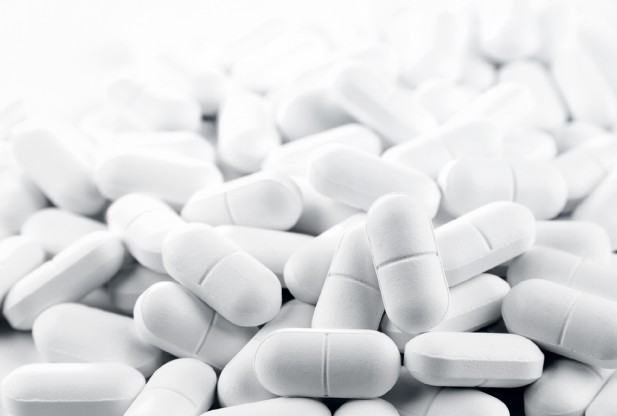 